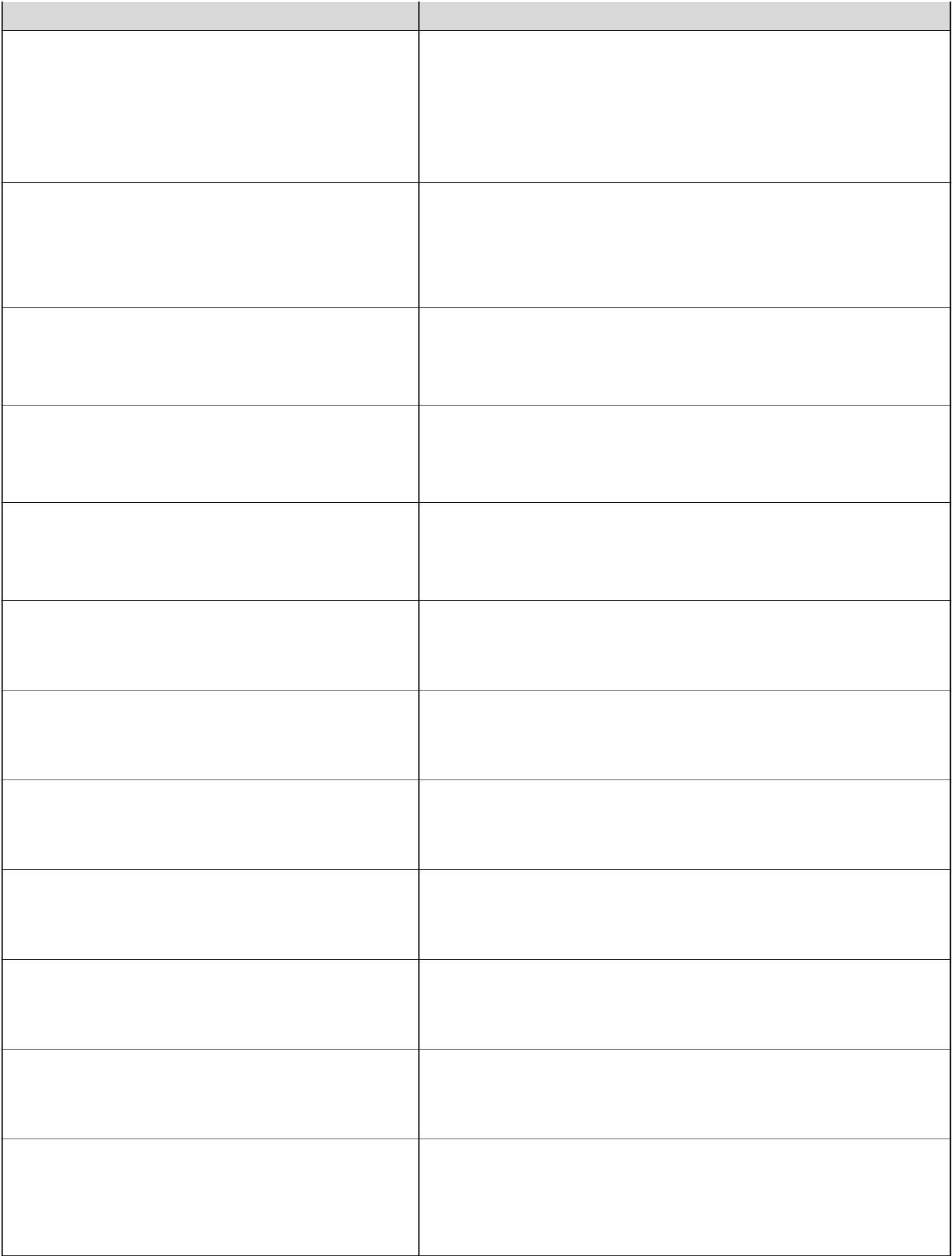 Where is the gas meter located, and whom do you call for service? How do you turn off the gas in case of an emergency?Where is the water meter located, and how do you shut it off in case of an emergency?How do you turn off the water to the outside faucets in winter?Where is the fuse box or electrical breaker panel?Where is your alarm or security system located, and who is your provider?Name and phone of housekeeper:Name and phone of landscape provider:Location of automatic sprinkler box:Name and phone number of trusted neighbor:Who knows location of hidden house key?Who will take responsibility for pets?Other:© 2016 Honor My Wishes	www.HonorMyWishes.org	Peace - 50Important Information About Your HomeIn An EmergencyInformationResponse